表格2-4健行科技大學教學創新成果報告表格2-5課程回饋意見表各位同學大家好：為使學生得到最大效益的學習成果，老師們在本次課程融入最適切的教學創新策略。希望透過此問卷瞭解創新課程對您的實質協助，以及您對課程的看法，請各位協助填寫此份問卷。問卷分析結果僅作為教師分析教學成效及未來規劃課務改進依據，請您安心填寫，感謝您的參與！1、基本資料課程名稱：                             學　　期：              班　　級：                             學生姓名：              授課教師：                             性　　別：□男　　　□女2、教學創新課程回饋調查表3、其他意見：優點___________________________________________________________________缺點___________________________________________________________________建議___________________________________________________________________課程回饋意見調查結果統計表教師基本資料教師基本資料教師基本資料教師基本資料單位財務金融系授課教師周炳宏聯絡分機6705E-mailphchou@課程基本資料課程基本資料課程基本資料課程基本資料課程名稱職涯探索與規劃課號FD0270授課學期1111授課班級財金一甲授課人數42必／選修■必修  □選修課程策略及特色授課方式說明課堂教學為主，輔以電腦問卷作答、實習廠商介紹、畢業學長姐分享、課堂分組討埨等，讓同學對就讀科系和畢業後就業方向，能有較詳細的了解，並學習如何規劃大學的學習歷程。本課程亦將透過多樣化的活動設計，逐步充實學生財金領域的專業力並雷養良好的就學態度。課程策略及特色授課方式說明課堂教學為主，輔以電腦問卷作答、實習廠商介紹、畢業學長姐分享、課堂分組討埨等，讓同學對就讀科系和畢業後就業方向，能有較詳細的了解，並學習如何規劃大學的學習歷程。本課程亦將透過多樣化的活動設計，逐步充實學生財金領域的專業力並雷養良好的就學態度。課程策略及特色授課方式說明課堂教學為主，輔以電腦問卷作答、實習廠商介紹、畢業學長姐分享、課堂分組討埨等，讓同學對就讀科系和畢業後就業方向，能有較詳細的了解，並學習如何規劃大學的學習歷程。本課程亦將透過多樣化的活動設計，逐步充實學生財金領域的專業力並雷養良好的就學態度。課程策略及特色授課方式說明課堂教學為主，輔以電腦問卷作答、實習廠商介紹、畢業學長姐分享、課堂分組討埨等，讓同學對就讀科系和畢業後就業方向，能有較詳細的了解，並學習如何規劃大學的學習歷程。本課程亦將透過多樣化的活動設計，逐步充實學生財金領域的專業力並雷養良好的就學態度。教學計畫創新教學模式或教材研發概念(必填)本課程將以問題導向學習法來開發學生自主學習、團隊合作、溝通協調的能力，並讓學生參與各種教具的製作，以符合技職體系學生偏好動覺型和團體型的學習型態。第 1 週	課程介紹第 2 週	中秋節放假第 3 週	圖書館導覽第 4 週	學長分享第 5 週	學長分享第 6 週	態度，學分學程，課標第 7 週	創新創業第 8 週	校內外競賽介紹與說明第 9 週	期中考第 10 週 現金流(三商美邦)第 11 週	 職涯發展第 12 週 UCAN第 13 週 班遊活動第 14 週 職涯發展第 15 週 天賦心理學。認識自己(中國人壽)第 16 週 人生贏家(國泰人壽)第 17 週 職涯規劃檢核書第 18 週 期末考教學計畫創新教學模式或教材研發概念(必填)本課程將以問題導向學習法來開發學生自主學習、團隊合作、溝通協調的能力，並讓學生參與各種教具的製作，以符合技職體系學生偏好動覺型和團體型的學習型態。第 1 週	課程介紹第 2 週	中秋節放假第 3 週	圖書館導覽第 4 週	學長分享第 5 週	學長分享第 6 週	態度，學分學程，課標第 7 週	創新創業第 8 週	校內外競賽介紹與說明第 9 週	期中考第 10 週 現金流(三商美邦)第 11 週	 職涯發展第 12 週 UCAN第 13 週 班遊活動第 14 週 職涯發展第 15 週 天賦心理學。認識自己(中國人壽)第 16 週 人生贏家(國泰人壽)第 17 週 職涯規劃檢核書第 18 週 期末考教學計畫創新教學模式或教材研發概念(必填)本課程將以問題導向學習法來開發學生自主學習、團隊合作、溝通協調的能力，並讓學生參與各種教具的製作，以符合技職體系學生偏好動覺型和團體型的學習型態。第 1 週	課程介紹第 2 週	中秋節放假第 3 週	圖書館導覽第 4 週	學長分享第 5 週	學長分享第 6 週	態度，學分學程，課標第 7 週	創新創業第 8 週	校內外競賽介紹與說明第 9 週	期中考第 10 週 現金流(三商美邦)第 11 週	 職涯發展第 12 週 UCAN第 13 週 班遊活動第 14 週 職涯發展第 15 週 天賦心理學。認識自己(中國人壽)第 16 週 人生贏家(國泰人壽)第 17 週 職涯規劃檢核書第 18 週 期末考教學計畫創新教學模式或教材研發概念(必填)本課程將以問題導向學習法來開發學生自主學習、團隊合作、溝通協調的能力，並讓學生參與各種教具的製作，以符合技職體系學生偏好動覺型和團體型的學習型態。第 1 週	課程介紹第 2 週	中秋節放假第 3 週	圖書館導覽第 4 週	學長分享第 5 週	學長分享第 6 週	態度，學分學程，課標第 7 週	創新創業第 8 週	校內外競賽介紹與說明第 9 週	期中考第 10 週 現金流(三商美邦)第 11 週	 職涯發展第 12 週 UCAN第 13 週 班遊活動第 14 週 職涯發展第 15 週 天賦心理學。認識自己(中國人壽)第 16 週 人生贏家(國泰人壽)第 17 週 職涯規劃檢核書第 18 週 期末考評量施實方法(學生學習成效說明)UCAN測驗：20%；期末-導職涯規劃檢核書：30%；平時與出席：50%成效說明修課同學皆完成職涯規劃檢核書，前三名同學參加全國大專校院職涯輔導學生心得競賽評量施實方法(學生學習成效說明)UCAN測驗：20%；期末-導職涯規劃檢核書：30%；平時與出席：50%成效說明修課同學皆完成職涯規劃檢核書，前三名同學參加全國大專校院職涯輔導學生心得競賽評量施實方法(學生學習成效說明)UCAN測驗：20%；期末-導職涯規劃檢核書：30%；平時與出席：50%成效說明修課同學皆完成職涯規劃檢核書，前三名同學參加全國大專校院職涯輔導學生心得競賽評量施實方法(學生學習成效說明)UCAN測驗：20%；期末-導職涯規劃檢核書：30%；平時與出席：50%成效說明修課同學皆完成職涯規劃檢核書，前三名同學參加全國大專校院職涯輔導學生心得競賽具體成果課程回饋意見調查結果各問項皆達平均4.6分總平均為4.71分具體成果課程回饋意見調查結果各問項皆達平均4.6分總平均為4.71分具體成果課程回饋意見調查結果各問項皆達平均4.6分總平均為4.71分具體成果課程回饋意見調查結果各問項皆達平均4.6分總平均為4.71分本教學創新課程之後續影響對同學將來財金各專業課程有更深的了解對大三大四實習機構暨畢業後就業的選擇提供較明確的方向增加同學參加校內外創新創意相關競賽的信心本教學創新課程之後續影響對同學將來財金各專業課程有更深的了解對大三大四實習機構暨畢業後就業的選擇提供較明確的方向增加同學參加校內外創新創意相關競賽的信心本教學創新課程之後續影響對同學將來財金各專業課程有更深的了解對大三大四實習機構暨畢業後就業的選擇提供較明確的方向增加同學參加校內外創新創意相關競賽的信心本教學創新課程之後續影響對同學將來財金各專業課程有更深的了解對大三大四實習機構暨畢業後就業的選擇提供較明確的方向增加同學參加校內外創新創意相關競賽的信心活動照片活動照片活動照片活動照片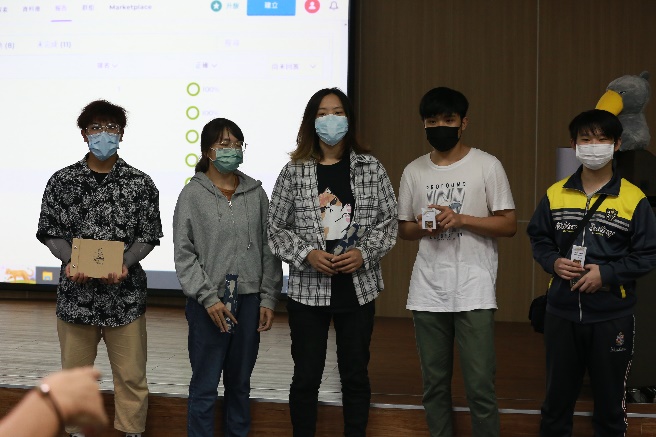 圖1：(圖書館導覽)圖1：(圖書館導覽)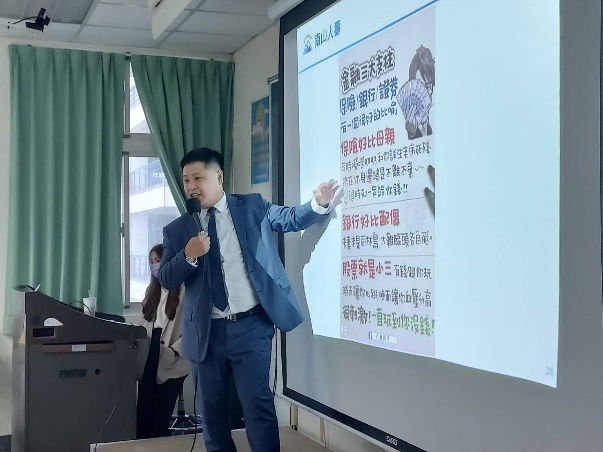 圖2：(畢業學長分享)圖2：(畢業學長分享)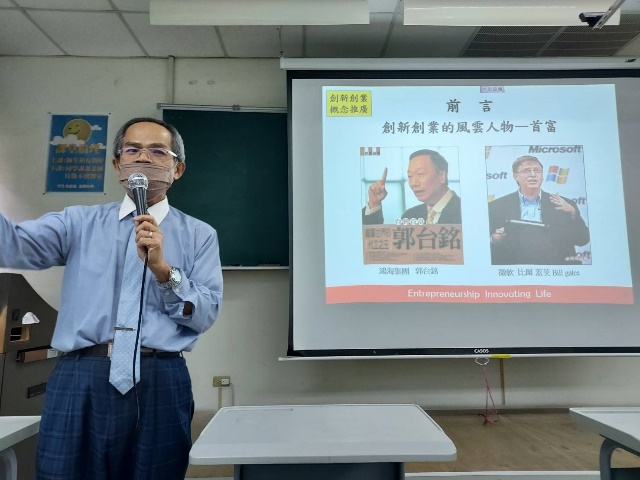 圖3：(業師演講)圖3：(業師演講)圖4：(課堂活動)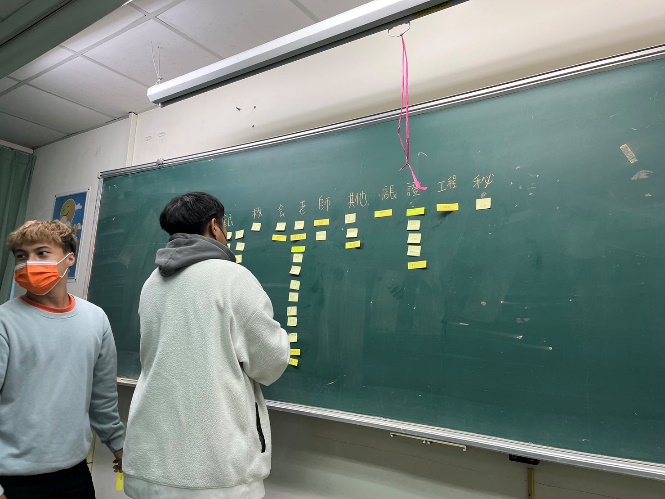 圖4：(課堂活動)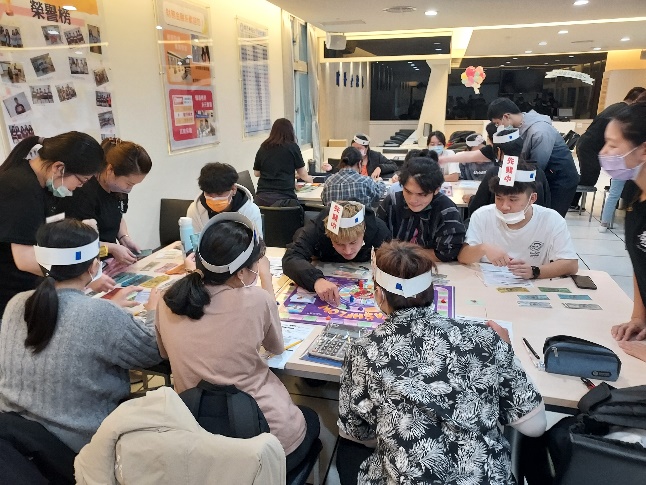 圖5：(現金流)圖5：(現金流)圖6：(Ucang 施測)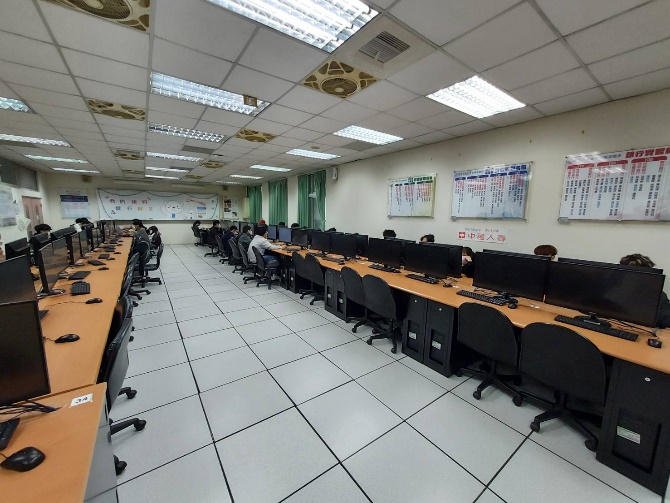 圖6：(Ucang 施測)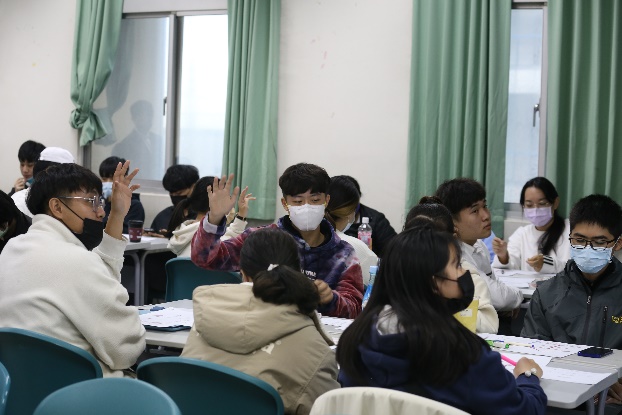 圖7：(天賦心理學。認識自己)圖7：(天賦心理學。認識自己)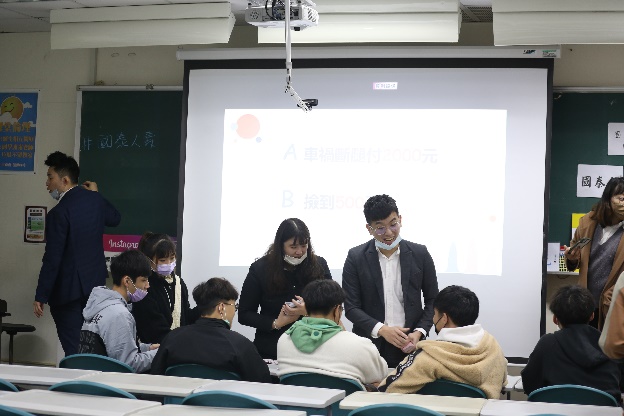 圖8：(人生贏家)圖8：(人生贏家)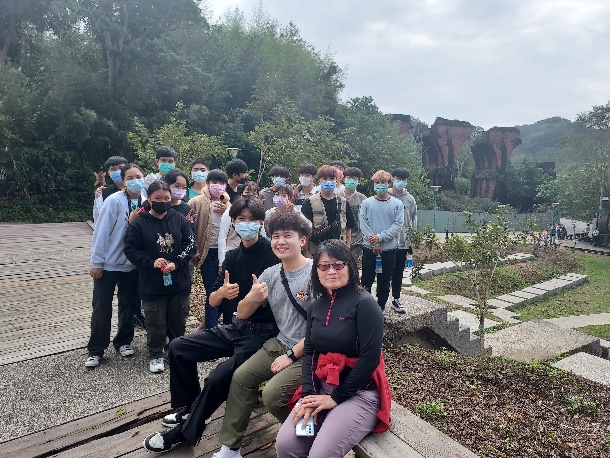 圖9：(班遊活動)圖9：(班遊活動)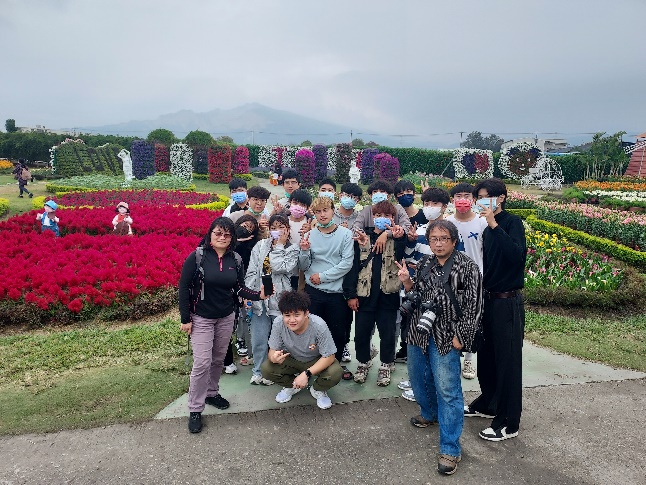 圖10：(班遊活動)圖10：(班遊活動)附件檢核附件檢核附件檢核附件檢核□申請表□成果報告(書面)□成果報告(影音)□課程教材：講義、投影片□申請表□成果報告(書面)□成果報告(影音)□課程教材：講義、投影片□課程回饋意見表□回饋意見分析□其他□課程回饋意見表□回饋意見分析□其他項　　目同意程度分為五個級距，以5分代表非常同意，1分代表非常不同意。同意程度分為五個級距，以5分代表非常同意，1分代表非常不同意。同意程度分為五個級距，以5分代表非常同意，1分代表非常不同意。同意程度分為五個級距，以5分代表非常同意，1分代表非常不同意。同意程度分為五個級距，以5分代表非常同意，1分代表非常不同意。項　　目54321這門課的上課方式有激發我很多想法□□□□□這門課提升我的學習興趣和動機□□□□□這門課對於我的學習有顯著幫助□□□□□這門課的教學內容有達到我的預期□□□□□認為創新教學比傳統式教學生動活潑□□□□□希望未來能有更多類似創新創意課程□□□□□課程名稱職涯探索與規劃學　　期1101授課教師周炳宏應收份數(　42　)份實收份數(　30　)份有效份數(　30　)份回饋結果回饋結果激發更多想法4.60分提升學習興趣和動機4.67分對於學習有顯著幫助4.77分教學內容有達到預期4.80分創新教學比傳統式教學生動活潑4.73分希望能有更多類似創新創意課程4.70分上述結果整體平均4.71分(5級距，5分為非常滿意，1分為極不滿意)(5級距，5分為非常滿意，1分為極不滿意)課程意見課程意見優　點.對未來方向更有規劃有分享、有演講、有活動，很精彩老師上課認真負責老師很用心老師耐心教導增加知識與自我認識課程內容豐富多元邀請回來的學長分享內容很實用缺　點下午一點的課，有時會想睡進行活動時，場面有點亂進行遊戲時，教室會有點擠其他建議可以邀請事務所的學長姊邀請有創業的學長姐建議可以邀請房地產的希望有做會計的學長姐想聽不動產業的分享增加遊戲及活動週次多邀請不同領域的學長姐回來分享